АНКЕТА-ВОПРОСНИК КЛИЕНТА – ИНДИВИДУАЛЬНОГО ПРЕДПРИНИМАТЕЛЯ  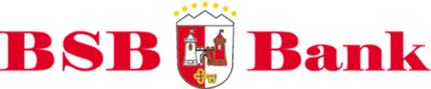 Уважаемые клиенты! В соответствии с требованиями законодательства, просим Вас заполнить данную анкету._________________________________________________________________Укажите основные виды товаров: ________________________________________________________________Укажите место осуществления розничной торговли__________________________________________________________________ (заполняется в том случае, если в качестве вида деятельности указано «Розничная торговля»)подтверждаю, что представленная мною информация в разделе «Информация для FATCA-идентификации» является достоверной, а в случае изменения информации обязуюсь уведомить Банк о произошедших изменениях в срок не позднее 60 дней;в случае наличия одного из вышеуказанных признаков подтверждаю свое согласие на предоставление определенной Соглашением FATCA информации в Налоговую службу США.Дата:_________________ Ф.И.О. и подпись заполнившего анкету :  ___________________________________________Дата:_________________ Ф.И.О. и  подпись сотрудника проверившего анкету : ________________________________1.Общие вопросыИндивидуальный предприниматель (фамилия, собственное имя, отчество)Предыдущие фамилии (при наличии)ГражданствоУчетный номер плательщика (УНП)Регистрационный номер Дата регистрацииНаименование регистрирующего органаДата и место рождения (страна, населённый пункт)Реквизиты документа, удостоверяющего личность и (или) иного документа, на основании которого проводится идентификация1.Идентификационный/личный  номер2.Наименование документа    3.Серия и номер4.Дата выдачи5.Кем выданМесто регистрацииМесто пребыванияНомер контактного телефонаДомашнийМобильный (в формате +37529,44,33 и т.д.) (только белорусский оператор)Е-mail (адрес электронной почты)При наличии адрес сайта в Интернете Предполагаемые  среднемесячные обороты по счету(общие обороты / обороты наличных денежных средств)Сведения о представителях, лицах, способных прямо и (или) косвенно (через иных лиц) определять (оказывать влияние на принятие) решения индивидуального предпринимателя, о лицах, на принятие решений которыми индивидуальный предприниматель оказывает такое влияние *Данные о выгодоприобретателе (при наличии)Сведения  о въездной визе  и срок, на который она выдана (для лиц, не являющихся гражданами РБ, если международным договором не предусмотрен безвизовый въезд на территорию РБ)Информация о принадлежности к публичным должностным лицам (Да/Нет)2.Укажите, пожалуйста, основной вид деятельности, в соответствии с общегосударственным классификатором Республики Беларусь (ОКРБ 005-2011) «Виды экономической деятельности».временный счет текущий счет  в белорусских рубляхтекущий счет  в иностранной валютедепозитный счетиные счета3.Вид договорных отношений с банком (тип счета):4.Сведения о счетах, открытых в других банках, укажите, пожалуйста, код банка:Код банкавременный счет Код банкатекущий счет  в белорусских рубляхКод банкатекущий счет  в иностранной валютеКод банкадепозитный счетКод банкаиные счета5.Информация для FATCA-идентификацииПризнаки принадлежности к США:ДаНет1. гражданин/резидент США;2. разрешение на постоянное пребывание в США (Green card);3. соответствие критерию  «долгосрочного пребывания» на территории США;4. адрес регистрации/проживания, номер телефона в США;5. место рождения: США;6. доверенность на распоряжение Вашим(и) счетом(ами) лицу, соответствующему одному из признаков, указанных в пунктах 1-5.6.Из каких источников, повлиявших на Ваше решение об открытии счета,  Вы получили информацию о БСБ Банке?Из средств массовой информацииОт сотрудника БСБ Банка (укажите ФИО:_______________________________________________)От своих знакомых – клиентов БСБ БанкаОт организации, оказывающей юридические услуги (укажите название организации__________________________________). 